正修學校財團法人正修科技大學 工業工程與管理系學會　107學年度第二學期 會員大會 會議議程時　　間：108年03月 13日（星期三）下午15時10分地　　點：圖科大樓10樓-至善廳主　　席：系主任葉俊賢　　　　　　　　　　　　 　紀　　錄：閔世維出席人數：全體工管系師生 列席人數：湯文君教官會議流程：主席致詞教官致詞各部門定期會報討論事項臨時動議主席結論與指示散會正修學校財團法人正修科技大學 工業工程與管理系學會　107學年度第二學期 會員大會 會議議程主席致詞畢業班級即將畢業了，好好加油就業學程鼓勵大家參與學校通過方案，大四可以預修碩士班課程，碩士可以提早畢業騎機車的同學不要違規停車會被拖吊四年級的同學請注意自己的學分數及英文門檻是否通過學校畢業門檻請各位同學上下學騎車注意安全，遵守交通規則請大家不要曠課，多多上課，注意操行成績天氣忽冷忽熱，請注意自己的身體健康貳、教官致詞      1.學校有勤學比賽，若全班曠課低於10%，全班小功一支參、學輔中心      1. 男女交往互相尊重肆、總務處      1. 請大家做好環保分類，自備筷子吸管、環保袋子正修學校財團法人正修科技大學工業工程與管理系學會　107學年度第二學期 會員大會 會議議程伍、臨時動議: 無陸、選舉事項：無柒、主席結論或主席指示事項捌、散會：108年03月13日 下午16時53分正修學校財團法人正修科技大學工業工程與管理系學會　107學年度第二學期 會員大會 會議照片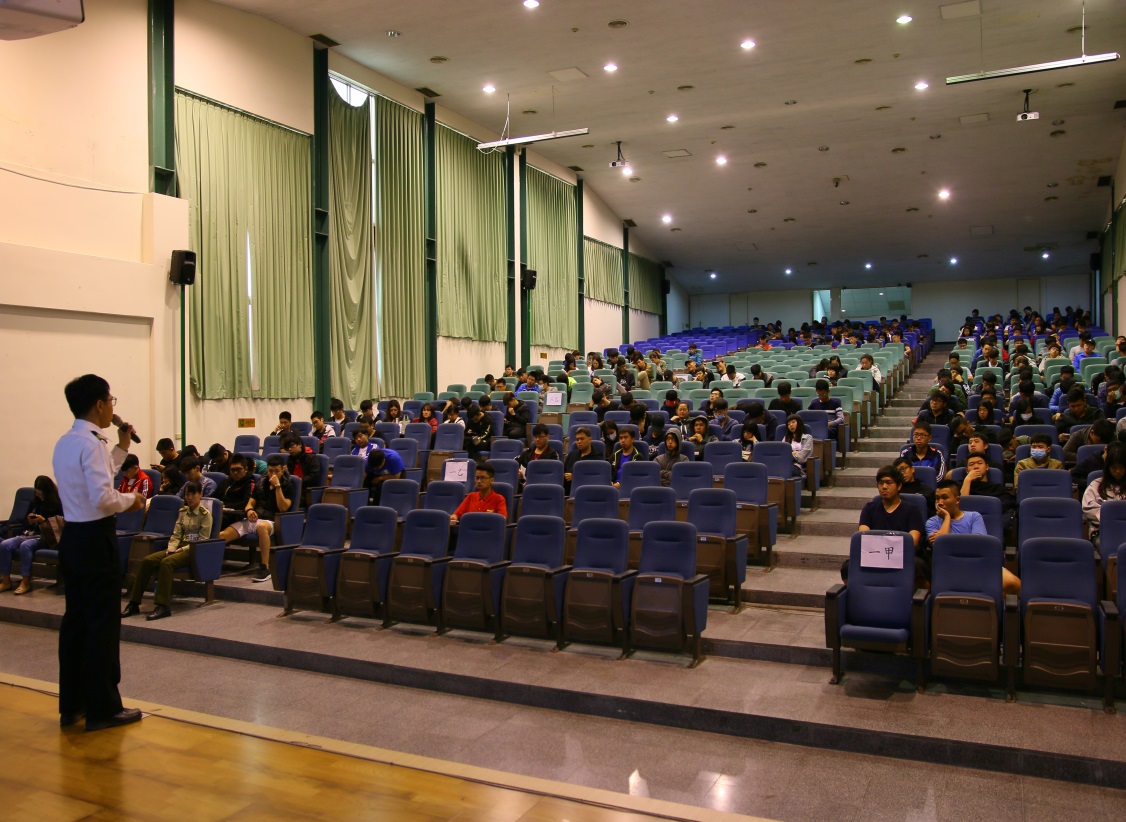 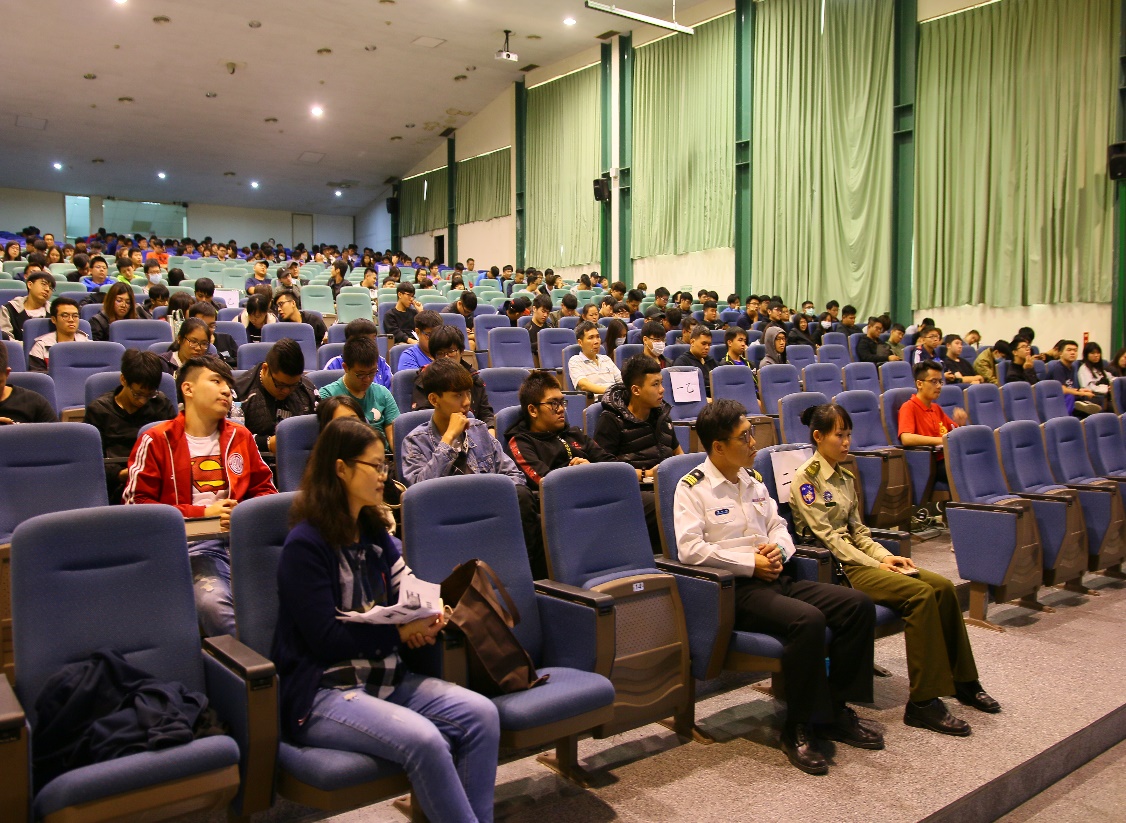 紀錄（簽章）主席（簽章）指導老師（簽章）系主任（簽章）